English 197: Writing Link with Comparative Literature 272Logging On/Off and Completing the Student SurveyLogging On to the NetworkIn the log on box, type 197c in the User space.In the Password space, type cic.197c; the Domain Server space should read "English."Press Enter.  Accessing the Student Survey Double-click My Computer.  Under Network Drives double-click the folder titled 197c on CIC (L:).Open the Student Survey folder.  Double-click on the document titled “Student Survey.”Saving the Survey to Your Student Folder and the Turn-In FolderTo avoid overwriting other students’ work, you will need to give file a unique name and save it to your student folder.  To rename and save a copy of the file, do the following:Click the Office button  and select Save asWord Document from the menu.     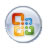 Locate our class folder, 197c on CIC (L:).From the 197c folder, open Student Folders. Find and open the folder with your name.  You will notice a code letter next to your name.  In the File name box, add the code letter to the document name (for example, “Student Survey A.docx).” Please use your code letter to name all documents you create for this course.In addition to saving the completed survey in your student folder, you will save a copy in a “Turn-In” folder.  To save to the Turn-In folder:  Choose File and Save as from the top menu.   Click on the arrow at the right side of the Save in box and scroll to find the folder 197c on CIC (L:).From the 197c folder, double-click on the Turn-In folder then double-click on the Survey folder.  Choose Save. You now have copies of the survey in two folders, your student folder and the turn-in folder.  I will often ask you to follow this procedure when you bring electronic versions of your preparation activities to class.Exit Word by selecting Exit Word from the Office button menu.Logging Off the NetworkClick on the Start icon on the bottom left side of the screen.  Select Shut Down.  From the drop-down list of options, choose Log Off 197c. Click Yes when asked to confirm the log-off.